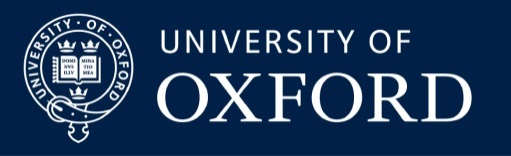 Amendment to Risk Assessment made under the Genetically Modified Organisms (Contained Use) Regulations 2014Department:Supervisor:Supervisor:Ref. No: GMORA_0xx(Date)Project Title:Project Title:Project Title:Project Title:Details of amendment:Details of amendment:Details of amendment:Details of amendment:Details of any alteration in risk assessment:Details of any alteration in risk assessment:Details of any alteration in risk assessment:Details of any alteration in risk assessment:Details of any changes required to control measures:Details of any changes required to control measures:Details of any changes required to control measures:Details of any changes required to control measures:Assessed By:Assessed By:Assessed By:Assessed By:Signature:Signature:Date:Date:Risk Assessment approved by Genetic Modification Safety CommitteeRisk Assessment approved by Genetic Modification Safety CommitteeRisk Assessment approved by Genetic Modification Safety CommitteeRisk Assessment approved by Genetic Modification Safety CommitteeSignature:Signature:Date:Date:(Biological Safety Officer)(Biological Safety Officer)Permission granted by Head of Department for project to be undertakenPermission granted by Head of Department for project to be undertakenPermission granted by Head of Department for project to be undertakenPermission granted by Head of Department for project to be undertakenSignature:Signature:DateDate                       (Head of Department)                       (Head of Department)                       (Head of Department)                       (Head of Department)